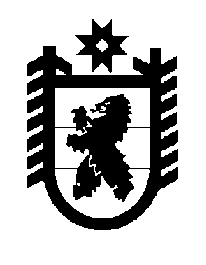 Российская Федерация Республика Карелия    ПРАВИТЕЛЬСТВО РЕСПУБЛИКИ КАРЕЛИЯПОСТАНОВЛЕНИЕот  5 августа 2014 года № 238-Пг. Петрозаводск Об утверждении Положения о временном нахождении граждан Украины в пункте временного размещенияПравительство Республики Карелия п о с т а н о в л я е т:Утвердить прилагаемое Положение о временном нахождении граждан Украины в пункте временного размещения.           Глава Республики  Карелия                                                            А.П. ХудилайненУтвержденопостановлением ПравительстваРеспублики Карелияот 5 августа 2014 года № 238-ППоложение 
о временно нахождении граждан Украины 
в пункте временного размещения1. В пункте временного размещения могут находиться граждане Украины, прибывшие в Республику Карелия из Донецкой и Луганской областей после 15 июля 2014 года (далее – ПВР, граждане Украины).2. ПВР предназначен для временного нахождения граждан Украины в количестве не более 100 человек.3. Для временного размещения в ПВР гражданин Украины подает заявление о постановке на учет в ПВР (далее – заявление) по форме согласно приложению 1 к настоящему Положению.4. Решение о постановке гражданина Украины (и членов его семьи (родственников) на учет в ПВР принимается руководителем рабочей группы по координации деятельности органов исполнительной власти Республики Карелия по оказанию помощи гражданам Украины, получившим временное убежище на территории Российской Федерации, находящимся на территории Республики Карелия и прибывающим в Республику Карелия, образованной распоряжением Главы Республики Карелия от 23 июня 2014 года № 202-р (далее – рабочая группа, руководитель рабочей группы), по согласованию с членами рабочей группы – представителями Управления Федеральной миграционной службы по Республике Карелия, Министерства труда и занятости Республики Карелия, Министерства здравоохранения и социального развития Республики Карелия, Государственного комитета Республики Карелия по обеспечению жизнедеятельности и безопасности населения, не позднее следующего дня со дня обращения гражданина Украины и оформляется путем наложения резолюции. Указанное заявление незамедлительно передается директору государственного бюджетного общеобразовательного учреждения Республики Карелия кадетская школа-интернат «Карельский кадетский корпус имени Александра Невского», а его копия остается в материалах рабочей группы.5. Решение о постановке гражданина Украины (и членов его семьи (родственников) на учет в ПВР является основанием для временного нахождения его (и членов его семьи (родственников) в ПВР и организации питания, бытового обслуживания и информационного обеспечения.6. В постановке на учет в ПВР может быть отказано в следующих случаях:несоответствие заявителя (и членов его семьи (родственников) требованиям, указанным в пункте 1 настоящего Положения;отсутствие свободных мест в ПВР;наличие выявленного по результатам медицинского освидетельствования (медицинского осмотра) заболевания, представляющего опасность для окружающих.7. Гражданин Украины (и члены его семьи (родственники) снимаются с учета в ПВР:а) по собственному желанию на основании заявления по форме согласно приложению 2 к настоящему Положению;б) в случае отказа от трех предложенных Управлением Федеральной миграционной службы по Республике Карелия и Министерством труда и занятости Республики Карелия вариантов переезда на постоянное место жительства и трудоустройства. 8. В случае, предусмотренном подпунктом «б» пункта 7 настоящего Положения, гражданин Украины (и члены его семьи (родственники) обязан освободить ПВР в течение трех дней со дня отказа от третьего предложенного варианта.Приложение 1 к ПоложениюЗаявлениеЯ,__________________________________________________________________________________________________________________________________(фамилия, имя, отчество, год рождения)____________________________________________________________________________________________________________________________________,(паспортные данные)прошу поставить меня (и членов моей семьи (родственников) на учет в пункте временного размещения по адресу: г. Петрозаводск, ул. Щорса, д. 7.Состав семьи (родственников):1._________________________________________________________________(фамилия, имя, отчество, год рождения)2._________________________________________________________________(фамилия, имя, отчество, год рождения)3._________________________________________________________________(фамилия, имя, отчество, год рождения)4._________________________________________________________________(фамилия, имя, отчество, год рождения)Место выбытия ________________________________________________________________________________________________________________________________________________________________________________________________________________________________________________________________________Цель приезда__________________________________________________________________________________________________________________________________________________________________________________________________________________________________________________________________________________________________________________________________________Рабочая специальность, образование__________________________________________________________________________________________________________________________________________________________________________________________________________________________					________________________   (дата)								(подпись)Согласовано:Приложение 2 к ПоложениюЗаявлениеЯ,________________________________________________________________(фамилия, имя, отчество, год рождения)__________________________________________________________________,(паспортные данные)прошу снять меня (и членов моей семьи (родственников) с учета в пункте временного размещения по адресу: г. Петрозаводск, ул. Щорса, д. 7 в связи с __________________________________________________________________Состав семьи (родственников):1._________________________________________________________________(фамилия, имя, отчество, год рождения)2._________________________________________________________________(фамилия, имя, отчество, год рождения)3._________________________________________________________________(фамилия, имя, отчество, год рождения)4._________________________________________________________________(фамилия, имя, отчество, год рождения)________________ 							_______________(дата)										(подпись)Руководителю рабочей группы по координации деятельности органов исполнительной власти Республики Карелия по оказанию помощи гражданам Украины, получившим временное убежище на территории Российской Федерации, находящимся на территории Республики Карелия и прибывающим в Республику КарелияУправление Федеральной миграционной службы по Республике КарелияУправление Федеральной миграционной службы по Республике КарелияМинистерство труда и занятости Республики КарелияМинистерство труда и занятости Республики КарелияМинистерство здравоохранения и социального развития Республики КарелияМинистерство здравоохранения и социального развития Республики КарелияГосударственный комитет Республики Карелия по обеспечению жизнедеятельности и безопасности населенияГосударственный комитет Республики Карелия по обеспечению жизнедеятельности и безопасности населенияРуководителю рабочей группы по координации деятельности органов исполнительной власти Республики Карелия по оказанию помощи гражданам Украины, получившим временное убежище на территории Российской Федерации, находящимся на территории Республики Карелия и прибывающим в Республику Карелия